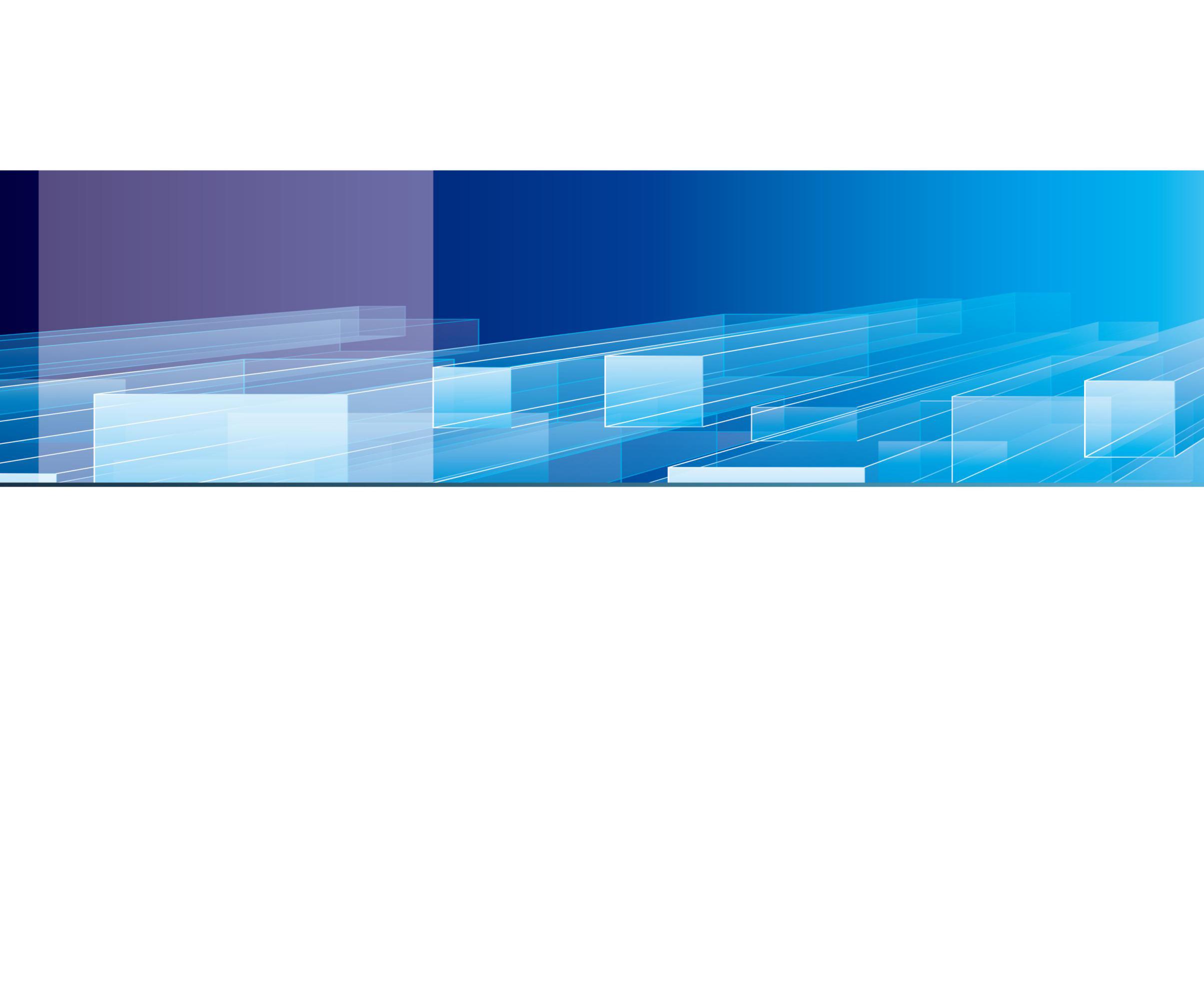 编号：CIMICS-ZB-203-00          密级：内部[文档版本号:1.0][修订日期: 2016-08-01]   DICOM标准符合性测评影像数据记录表                国际DICOM标准中国委员会二〇一六年八月DICOM标准符合性测评影像数据记录表数据记录表注：单台设备需要准备60例完整影像数据，每月随机抽取5例，提前拷贝至硬盘。存储目录结构：复旦大学附属儿科医院->设备名称及型号->病例序列号->病例影像执行机构:申请机构:编制日期:序号　设备类型病例编号科室编号患者姓名性别年龄出生日期设备/PACS设备型号图像产生单位图像产生时间图像产生数量1CT11　1CT12　1CT13　1CT141CT1…1CT1602CT21　2CT22　2CT23　2CT2......2CT260　序号　设备类型病例编号科室编号患者姓名性别年龄出生日期设备/PACS设备型号图像产生单位图像产生时间图像产生数量3MR113MR1…3MR1N4ECT14ECT…4ECTN5PET15PET…5PETN6DSA16DSA…6DSAN7CR/D R17CR/D R…7CR/D RN序号　设备类型病例编号科室编号患者姓名性别年龄出生日期设备/PACS型号图像产生单位图像产生时间图像产生数量8内镜18内镜…8内镜N9病理19病理…9病理N10超声110超声…10超声N11......111......…11......N